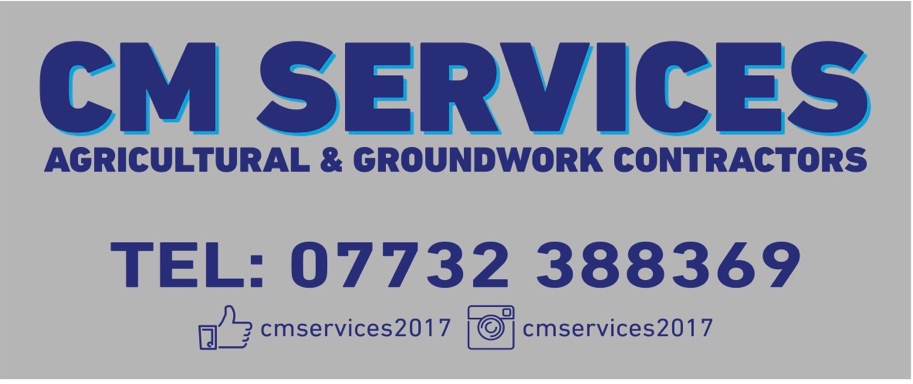 Fencing quotes 306m of stock netting with 2x plain HT wire or Belgium Creosote wooden posts around the new allotment area with a 12ft half mesh metal gate on a spring latch fencing £3,978 Gate £480 335m of stock netting with 2x plain HT wire or Belgium Creosote wooden posts along the road side with a pair of 12ft half mesh metal gates and 1x 4ft hand gate on a spring latch fencing £4,020 Gates £1350 All prices are plus vat Quote is valid for 30 days  Any questions please do not hesitate to get in contact Our payment terms are 50% deposit up front that with contribute towards the materials and then the other 50% upon completion or 7 working days after unless discussed otherwise. An interim payment may be required depending on the size of the job C M Services Agricultural & Groundwork Ltd  